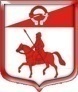 Администрация муниципального образованияСтаропольское сельское поселениеСланцевского муниципального района Ленинградской областиПОСТАНОВЛЕНИЕ05.10.2022                                                                                                                №115-пОб утверждении порядка составления и ведения сводной бюджетной росписи бюджета муниципального образования Старопольское сельское поселение Сланцевского муниципального района Ленинградской области, бюджетной росписи главных распорядителей, главных администраторов источников финансирования дефицита бюджета и порядка ведения кассового плана исполнения бюджета муниципального образованияСтаропольское сельское поселение Сланцевского муниципального района Ленинградской областиНа основании статей 215.1, 217, 219.1 Бюджетного кодекса Российской Федерации, администрация Старопольского сельского поселения  постановляет:Утвердить порядок составления и ведения сводной бюджетной росписи бюджета муниципального образования Старопольское сельское поселение Сланцевского муниципального района Ленинградской области, бюджетной росписи главных распорядителей, главных администраторов источников финансирования дефицита бюджета согласно приложению 1.Утвердить порядок составления и ведения кассового плана исполнения бюджетов муниципального образования Старопольское сельское поселение Сланцевского муниципального района Ленинградской области согласно приложению 2.Признать утратившими силу  постановления от 29.03.2011 №23-п «О порядке составления и ведения сводной бюджетной росписи, кассового плана и порядок применения кодов бюджетной классификации муниципального казенного учреждения, являющегося получателем средств бюджета МО Старопольское сельское поселение Сланцевского муниципального района Ленинградской области», от 03.12.2018 №230-п «О внесении изменений в постановление от 29.03.2011 №23-п «О порядке составления и ведения сводной бюджетной росписи и порядке составления и ведения кассового плана».Настоящий приказ вступает в силу с момента подписания.И.о. главы администрации муниципального образования                                     Н.В.  Редченко